Student’s Name: Individually Assigned Homework Numbers:  1, 2 (see 3.2)German and French Lyric DictionSyllabus for Fall 20231. General InformationClass location and time: Instructor: Office: Email: Office hours: 2. Course Information2.1. Workbook requirements. Phonetic Readings for Lyric Diction, IPA Handbook for Singers, and Phonetic Transcription for Lyric Diction by Cheri Montgomery 2.2. Online resources. Listening page at www.stmpublishers.com and Pons online dictionary at http://en.pons.com/translate 2.3. Description. This course focuses on enunciation and transcription of the German and French languages as they apply to lyric diction. Familiarity with proper pronunciation is gained through listening, singing, and transcription assignments. 3. Grading Policy3.1. Grading scale. This course will have two exams constituting half the grade and two art song performances constituting half the grade. The grading scale is as follows: A 93-100, A- 90-92, B+ 87-89, B 83-86, B- 80-82, C+ 77-79, C 73-76, C- 70-72, D+ 67-69, D 63-66, D- 60-62, F 0-59. Homework grades are pass/fail. Two points will be deducted from the final grade for each failed homework assignment. Failure is assigned for: an unexcused absence, incomplete transcription, more than ten transcription errors, or a slow or inaccurate enunciation of a list.3.2. Homework. Each student will receive two homework numbers (1-12). These numbers correspond with word lists in units of the required texts. Students will be called upon to intone one word list (of the instructor’s choice) for the class. A document camera will be used in class to display the students’ transcriptions. Homework assignments are to be prepared before the class meeting. Late submissions will not be accepted. Homework completed during class on the due date is considered an honor code violation since the topic is being covered during that class meeting. 3.3. Participation Grade. Deficiencies in this area serve to lower the final grade. See: 4. Classroom Protocol4. Classroom protocol4.1. Attendance. Student participation is crucial to success in this course. Attendance is required for the duration of the class meeting. Submission of homework is required in the event of an excused absence. Excused absences include observance of officially designated religious holidays, participation in sponsored university activities (such as NATS auditions) or serious personal problems such as illness or death of a family member (see also 4.2). Excused absences must be accompanied by a note from the Dean’s office, and the instructor must be notified by 8:30 a.m. via email. Two points will be deducted from the final grade for each unexcused absence (due to the missed homework assessment).4.2. Covid-related Absence. In rare cases, a student may need to miss more than two class meetings per semester with a valid excuse. For each valid excuse beyond the first two excused absences, the student will be required to submit the transcribed word lists associated with their homework numbers, two transcribed word lists of instructor’s choice, and a sung presentation of two of the lists. This work is to be submitted by taking a picture of the completed lists, making a video of the sung presentation, and emailing the files to the instructor. Two points will be deducted from the final grade each time these requirements are not completed. The student will be given one week to complete the extra work.4.3. Tardies and leaving during class. One point will be deducted from the final grade for each unexcused tardy or for leaving the room during the class meeting (except for an emergency).4.4. Classroom policy. Students are not allowed to use cell phones during class. No food, gum, candy, or beverage (except water) is allowed in the classroom. 25. Honor CodeQuote from Student Handbook6. Accommodation ProcedureQuote from Student Handbook7. Schedule of Assignments, Testing, and Topics CoveredThe page numbers listed in the assignment column contain the homework page numbers as found in the Phonetic Readings for Lyric Diction (green shaded areas) and Phonetic Transcription for Lyric Diction (blue shaded areas).    Final Examination: 	                       Alternate Time: 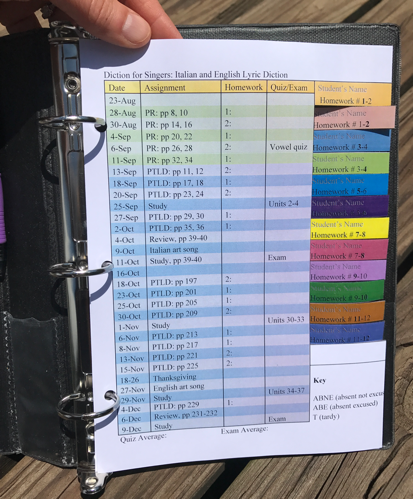             INSTRUCTOR’S GRADEBOOKA gradebook that corresponds with the syllabus schedule is provided below. The sheets fit into an 8”x10” notebook. The gradebook has one page per student. The shaded tabs are for students’ names. The homework column contains a randomly selected homework number (of the two assigned) for in-class student assessments. The pages may be randomized so that the instructor can call upon students in a different order for each meeting.Diction for Singers: German and French Lyric Diction Exam Average:                   Diction for Singers: German and French Lyric Diction Exam Average:                   Diction for Singers: German and French Lyric DictionExam Average:                   Diction for Singers: German and French Lyric DictionExam Average:                   Diction for Singers: German and French Lyric DictionExam Average:                   Diction for Singers: German and French Lyric DictionExam Average:                   Diction for Singers: German and French Lyric DictionExam Average:                   Diction for Singers: German and French Lyric DictionExam Average:                   Diction for Singers: German and French Lyric DictionExam Average:                   Diction for Singers: German and French Lyric DictionExam Average:                   Diction for Singers: German and French Lyric DictionExam Average:                   Diction for Singers: German and French Lyric DictionExam Average:                   Due DateAssignment DueQuizzes/ExamsChapters/Units CoveredAug 23Phonetic Readings, German, chapter 1Aug 28Phonetic Readings: pages 37-40Phonetic Readings: German, chapter 2Aug 30Phonetic Readings: pages 43-46Phonetic Readings: German, chapter 3Sep 4Phonetic Readings: pages 49-52Phonetic Readings: German, chapter 4Sep 6Phonetic Readings: pages 53-60Phonetic Readings: German, chapter 5Sep 11Phonetic Readings: pages 63-68Transcription Workbook, units 7 & 8Sep 13Transcription Workbook, pages 42-54Transcription Workbook, unit 9Sep 18Transcription Workbook, pages 56-60Transcription Workbook, unit 10Sep 20Transcription Workbook, pages 62-66Transcription Workbook, unit 11Sep 25Transcription Workbook, pages 68-72Transcription Workbook, unit 12Sep 27Transcription Workbook, pages 74-78Transcription Workbook, unit 13Oct 2Transcription Workbook, pages 80-87Transcription Workbook, Review, pages 89-90Oct 4German Review, pages 89-90ReviewOct 9German ExamPhonetic Readings, French chapter 1 & 2Oct 11Phonetic Readings: pages 71-74, 77-80Phonetic Readings: French chapter 3 & 4Oct 16Phonetic Readings: pages 83-86, 89-92Phonetic Readings: French chapter 5 & 6Oct 18Phonetic Readings: pages 95-98, 101-104Phonetic Readings: French chapter 7Oct 23Phonetic Readings: pages 107-110Transcription Workbook, unit 14 & 15Oct 25Transcription Workbook, pages 92-104Transcription Workbook, unit 16Oct 30Transcription Workbook, pages 106-110Transcription Workbook, unit 17Nov 1Transcription Workbook, pages 112-116Transcription Workbook, unit 18Nov 6Transcription Workbook, pages 118-122Transcription Workbook, unit 19Nov 8Transcription Workbook, pages 124-128Transcription Workbook, unit 20Nov 13Transcription Workbook, pages 130-134Transcription Workbook, unit 21Nov 15Transcription Workbook, pages 136-140Transcription Workbook, unit 22Nov 18-26Thanksgiving BreakNov 27Transcription Workbook, pages 142-146Transcription Workbook, unit 23Nov 29Transcription Workbook, pages 148-152Transcription Workbook, unit 24Dec 4Transcription Workbook, pages 154-158Review, pages 159-160Dec 6French Review, pages 159-160Review, pages 159-160French ExamDateAssignmentHomeworkExamStudent’s Name23-Aug Homework # 1-228-AugPRLD: pp 37-401:Student’s Name30-AugPRLD: pp 43-462:Homework # 1-24-SepPRLD: pp 49-521:Student’s Name6-SepPRLD: pp 53-602:Homework # 3-411-SepPRLD: pp 63-681:Student’s Name13-SepPTLD: pp 42-542:Homework # 3-418-SepPTLD: pp 56-601:Student’s Name20-SepPTLD: pp 62-662:Homework # 5-625-SepPTLD: pp 68-722:Student’s Name27-SepPTLD: pp 74-781:Homework # 5-62-OctPTLD: pp 80-871:Student’s Name4-OctGer. Review, pp 89-90Homework # 7-89-OctGerman ExamStudent’s Name11-OctPRLD: pp 71-74, 77-801:Homework # 7-816-OctPRLD: pp 83-86, 89-922:Student’s Name18-OctPRLD: 95-98, 101-1042:Homework # 9-1023-OctPRLD: pp 107-1101:Student’s Name25-OctPTLD: pp 92-1041:Homework # 9-1030-OctPTLD: pp 106-1102:Student’s Name1-NovPTLD: pp 112-1162:Homework # 11-126-NovPTLD: pp 118-1221:Student’s Name8-NovPTLD: pp 124-1281:Homework # 11-1213-NovPTLD: pp 130-1342:15-NovPTLD: pp 136-1402:18-26Thanksgiving Break27-NovPTLD: pp 142-1462:Key29-NovPTLD: pp 148-1522:T (tardy)4-DecPTLD: pp 154-1581:LDC (left during class)LDC (left during class)6-DecFr. Review, pp 159-160ABNE (absent not excused)ABNE (absent not excused)9-DecStudyFrench ExamABE (absent excused)ABE (absent excused)DateAssignmentHomeworkExamStudent’s Name23-Aug Homework # 1-228-AugPRLD: pp 37-402:Student’s Name30-AugPRLD: pp 43-461:Homework # 1-24-SepPRLD: pp 49-522:Student’s Name6-SepPRLD: pp 53-601:Homework # 3-411-SepPRLD: pp 63-682:Student’s Name13-SepPTLD: pp 42-541:Homework # 3-418-SepPTLD: pp 56-602:Student’s Name20-SepPTLD: pp 62-661:Homework # 5-625-SepPTLD: pp 68-721:Student’s Name27-SepPTLD: pp 74-782:Homework # 5-62-OctPTLD: pp 80-872:Student’s Name4-OctGer. Review, pp 89-90Homework # 7-89-OctGerman ExamStudent’s Name11-OctPRLD: pp 71-74, 77-802:Homework # 7-816-OctPRLD: pp 83-86, 89-921:Student’s Name18-OctPRLD: 95-98, 101-1041:Homework # 9-1023-OctPRLD: pp 107-1102:Student’s Name25-OctPTLD: pp 92-1042:Homework # 9-1030-OctPTLD: pp 106-1101:Student’s Name1-NovPTLD: pp 112-1161:Homework # 11-126-NovPTLD: pp 118-1222:Student’s Name8-NovPTLD: pp 124-1282:Homework # 11-1213-NovPTLD: pp 130-1341:15-NovPTLD: pp 136-1401:18-26Thanksgiving Break27-NovPTLD: pp 142-1461:Key29-NovPTLD: pp 148-1521:T (tardy)4-DecPTLD: pp 154-1582:LDC (left during class)LDC (left during class)6-DecFr. Review, pp 159-160ABNE (absent not excused)ABNE (absent not excused)9-DecStudyFrench ExamABE (absent excused)ABE (absent excused)DateAssignmentHomeworkExamStudent’s Name23-Aug Homework # 1-228-AugPRLD: pp 37-404:Student’s Name30-AugPRLD: pp 43-463:Homework # 1-24-SepPRLD: pp 49-523:Student’s Name6-SepPRLD: pp 53-604:Homework # 3-411-SepPRLD: pp 63-683:Student’s Name13-SepPTLD: pp 42-544:Homework # 3-418-SepPTLD: pp 56-603:Student’s Name20-SepPTLD: pp 62-664:Homework # 5-625-SepPTLD: pp 68-723:Student’s Name27-SepPTLD: pp 74-784:Homework # 5-62-OctPTLD: pp 80-874:Student’s Name4-OctGer. Review, pp 89-90Homework # 7-89-OctGerman ExamStudent’s Name11-OctPRLD: pp 71-74, 77-804:Homework # 7-816-OctPRLD: pp 83-86, 89-923:Student’s Name18-OctPRLD: 95-98, 101-1043:Homework # 9-1023-OctPRLD: pp 107-1104:Student’s Name25-OctPTLD: pp 92-1043:Homework # 9-1030-OctPTLD: pp 106-1104:Student’s Name1-NovPTLD: pp 112-1164:Homework # 11-126-NovPTLD: pp 118-1223:Student’s Name8-NovPTLD: pp 124-1283:Homework # 11-1213-NovPTLD: pp 130-1344:15-NovPTLD: pp 136-1404:18-26Thanksgiving Break27-NovPTLD: pp 142-1463:Key29-NovPTLD: pp 148-1524:T (tardy)4-DecPTLD: pp 154-1583:LDC (left during class)LDC (left during class)6-DecFr. Review, pp 159-160ABNE (absent not excused)ABNE (absent not excused)9-DecStudyFrench ExamABE (absent excused)ABE (absent excused)DateAssignmentHomeworkExamStudent’s Name23-Aug Homework # 1-228-AugPRLD: pp 37-403:Student’s Name30-AugPRLD: pp 43-464:Homework # 1-24-SepPRLD: pp 49-524:Student’s Name6-SepPRLD: pp 53-603:Homework # 3-411-SepPRLD: pp 63-684:Student’s Name13-SepPTLD: pp 42-543:Homework # 3-418-SepPTLD: pp 56-604:Student’s Name20-SepPTLD: pp 62-663:Homework # 5-625-SepPTLD: pp 68-724:Student’s Name27-SepPTLD: pp 74-783:Homework # 5-62-OctPTLD: pp 80-873:Student’s Name4-OctGer. Review, pp 89-90Homework # 7-89-OctGerman ExamStudent’s Name11-OctPRLD: pp 71-74, 77-803:Homework # 7-816-OctPRLD: pp 83-86, 89-924:Student’s Name18-OctPRLD: 95-98, 101-1044:Homework # 9-1023-OctPRLD: pp 107-1103:Student’s Name25-OctPTLD: pp 92-1044:Homework # 9-1030-OctPTLD: pp 106-1103:Student’s Name1-NovPTLD: pp 112-1163:Homework # 11-126-NovPTLD: pp 118-1224:Student’s Name8-NovPTLD: pp 124-1284:Homework # 11-1213-NovPTLD: pp 130-1343:15-NovPTLD: pp 136-1403:18-26Thanksgiving Break27-NovPTLD: pp 142-1464:Key29-NovPTLD: pp 148-1523:T (tardy)4-DecPTLD: pp 154-1584:LDC (left during class)LDC (left during class)6-DecFr. Review, pp 159-160ABNE (absent not excused)ABNE (absent not excused)9-DecStudyFrench ExamABE (absent excused)ABE (absent excused)DateAssignmentHomeworkExamStudent’s Name23-Aug Homework # 1-228-AugPRLD: pp 37-406:Student’s Name30-AugPRLD: pp 43-465:Homework # 1-24-SepPRLD: pp 49-525:Student’s Name6-SepPRLD: pp 53-606:Homework # 3-411-SepPRLD: pp 63-686:Student’s Name13-SepPTLD: pp 42-545:Homework # 3-418-SepPTLD: pp 56-605:Student’s Name20-SepPTLD: pp 62-666:Homework # 5-625-SepPTLD: pp 68-725:Student’s Name27-SepPTLD: pp 74-786:Homework # 5-62-OctPTLD: pp 80-875:Student’s Name4-OctGer. Review, pp 89-90Homework # 7-89-OctGerman ExamStudent’s Name11-OctPRLD: pp 71-74, 77-805:Homework # 7-816-OctPRLD: pp 83-86, 89-926:Student’s Name18-OctPRLD: 95-98, 101-1046:Homework # 9-1023-OctPRLD: pp 107-1105:Student’s Name25-OctPTLD: pp 92-1046:Homework # 9-1030-OctPTLD: pp 106-1105:Student’s Name1-NovPTLD: pp 112-1166:Homework # 11-126-NovPTLD: pp 118-1226:Student’s Name8-NovPTLD: pp 124-1286:Homework # 11-1213-NovPTLD: pp 130-1345:15-NovPTLD: pp 136-1406:18-26Thanksgiving Break27-NovPTLD: pp 142-1465:Key29-NovPTLD: pp 148-1525:T (tardy)4-DecPTLD: pp 154-1586:LDC (left during class)LDC (left during class)6-DecFr. Review, pp 159-160ABNE (absent not excused)ABNE (absent not excused)9-DecStudyFrench ExamABE (absent excused)ABE (absent excused)DateAssignmentHomeworkExamStudent’s Name23-Aug Homework # 1-228-AugPRLD: pp 37-405:Student’s Name30-AugPRLD: pp 43-466:Homework # 1-24-SepPRLD: pp 49-526:Student’s Name6-SepPRLD: pp 53-605:Homework # 3-411-SepPRLD: pp 63-685:Student’s Name13-SepPTLD: pp 42-546:Homework # 3-418-SepPTLD: pp 56-606:Student’s Name20-SepPTLD: pp 62-665:Homework # 5-625-SepPTLD: pp 68-726:Student’s Name27-SepPTLD: pp 74-785:Homework # 5-62-OctPTLD: pp 80-876:Student’s Name4-OctGer. Review, pp 89-90Homework # 7-89-OctGerman ExamStudent’s Name11-OctPRLD: pp 71-74, 77-806:Homework # 7-816-OctPRLD: pp 83-86, 89-925:Student’s Name18-OctPRLD: 95-98, 101-1045:Homework # 9-1023-OctPRLD: pp 107-1106:Student’s Name25-OctPTLD: pp 92-1045:Homework # 9-1030-OctPTLD: pp 106-1106:Student’s Name1-NovPTLD: pp 112-1165:Homework # 11-126-NovPTLD: pp 118-1225:Student’s Name8-NovPTLD: pp 124-1285:Homework # 11-1213-NovPTLD: pp 130-1346:15-NovPTLD: pp 136-1405:18-26Thanksgiving Break27-NovPTLD: pp 142-1466:Key29-NovPTLD: pp 148-1526:T (tardy)4-DecPTLD: pp 154-1585:LDC (left during class)LDC (left during class)6-DecFr. Review, pp 159-160ABNE (absent not excused)ABNE (absent not excused)9-DecStudyFrench ExamABE (absent excused)ABE (absent excused)DateAssignmentHomeworkExamStudent’s Name23-Aug Homework # 1-228-AugPRLD: pp 37-408:Student’s Name30-AugPRLD: pp 43-468:Homework # 1-24-SepPRLD: pp 49-527:Student’s Name6-SepPRLD: pp 53-607:Homework # 3-411-SepPRLD: pp 63-688:Student’s Name13-SepPTLD: pp 42-548:Homework # 3-418-SepPTLD: pp 56-607:Student’s Name20-SepPTLD: pp 62-668:Homework # 5-625-SepPTLD: pp 68-727:Student’s Name27-SepPTLD: pp 74-788:Homework # 5-62-OctPTLD: pp 80-877:Student’s Name4-OctGer. Review, pp 89-90Homework # 7-89-OctGerman ExamStudent’s Name11-OctPRLD: pp 71-74, 77-808:Homework # 7-816-OctPRLD: pp 83-86, 89-928:Student’s Name18-OctPRLD: 95-98, 101-1047:Homework # 9-1023-OctPRLD: pp 107-1108:Student’s Name25-OctPTLD: pp 92-1048:Homework # 9-1030-OctPTLD: pp 106-1107:Student’s Name1-NovPTLD: pp 112-1167:Homework # 11-126-NovPTLD: pp 118-1228:Student’s Name8-NovPTLD: pp 124-1287:Homework # 11-1213-NovPTLD: pp 130-1348:15-NovPTLD: pp 136-1407:18-26Thanksgiving Break27-NovPTLD: pp 142-1467:Key29-NovPTLD: pp 148-1527:T (tardy)4-DecPTLD: pp 154-1588:LDC (left during class)LDC (left during class)6-DecFr. Review, pp 159-160ABNE (absent not excused)ABNE (absent not excused)9-DecStudyFrench ExamABE (absent excused)ABE (absent excused)DateAssignmentHomeworkExamStudent’s Name23-Aug Homework # 1-228-AugPRLD: pp 37-407:Student’s Name30-AugPRLD: pp 43-467:Homework # 1-24-SepPRLD: pp 49-528:Student’s Name6-SepPRLD: pp 53-608:Homework # 3-411-SepPRLD: pp 63-687:Student’s Name13-SepPTLD: pp 42-547:Homework # 3-418-SepPTLD: pp 56-608:Student’s Name20-SepPTLD: pp 62-667:Homework # 5-625-SepPTLD: pp 68-728:Student’s Name27-SepPTLD: pp 74-787:Homework # 5-62-OctPTLD: pp 80-878:Student’s Name4-OctGer. Review, pp 89-90Homework # 7-89-OctGerman ExamStudent’s Name11-OctPRLD: pp 71-74, 77-807:Homework # 7-816-OctPRLD: pp 83-86, 89-927:Student’s Name18-OctPRLD: 95-98, 101-1048:Homework # 9-1023-OctPRLD: pp 107-1107:Student’s Name25-OctPTLD: pp 92-1047:Homework # 9-1030-OctPTLD: pp 106-1108:Student’s Name1-NovPTLD: pp 112-1168:Homework # 11-126-NovPTLD: pp 118-1227:Student’s Name8-NovPTLD: pp 124-1288:Homework # 11-1213-NovPTLD: pp 130-1347:15-NovPTLD: pp 136-1408:18-26Thanksgiving Break27-NovPTLD: pp 142-1468:Key29-NovPTLD: pp 148-1528:T (tardy)4-DecPTLD: pp 154-1587:LDC (left during class)LDC (left during class)6-DecFr. Review, pp 159-160ABNE (absent not excused)ABNE (absent not excused)9-DecStudyFrench ExamABE (absent excused)ABE (absent excused)DateAssignmentHomeworkExamStudent’s Name23-Aug Homework # 1-228-AugPRLD: pp 37-4010:Student’s Name30-AugPRLD: pp 43-469:Homework # 1-24-SepPRLD: pp 49-5210:Student’s Name6-SepPRLD: pp 53-609:Homework # 3-411-SepPRLD: pp 63-6810:Student’s Name13-SepPTLD: pp 42-5410:Homework # 3-418-SepPTLD: pp 56-609:Student’s Name20-SepPTLD: pp 62-6610:Homework # 5-625-SepPTLD: pp 68-729:Student’s Name27-SepPTLD: pp 74-7810:Homework # 5-62-OctPTLD: pp 80-879:Student’s Name4-OctGer. Review, pp 89-90Homework # 7-89-OctGerman ExamStudent’s Name11-OctPRLD: pp 71-74, 77-8010:Homework # 7-816-OctPRLD: pp 83-86, 89-9210:Student’s Name18-OctPRLD: 95-98, 101-1049:Homework # 9-1023-OctPRLD: pp 107-11010:Student’s Name25-OctPTLD: pp 92-10410:Homework # 9-1030-OctPTLD: pp 106-1109:Student’s Name1-NovPTLD: pp 112-11610:Homework # 11-126-NovPTLD: pp 118-1229:Student’s Name8-NovPTLD: pp 124-12810:Homework # 11-1213-NovPTLD: pp 130-13410:15-NovPTLD: pp 136-1409:18-26Thanksgiving Break27-NovPTLD: pp 142-14610:Key29-NovPTLD: pp 148-1529:T (tardy)4-DecPTLD: pp 154-15810:LDC (left during class)LDC (left during class)6-DecFr. Review, pp 159-160ABNE (absent not excused)ABNE (absent not excused)9-DecStudyFrench ExamABE (absent excused)ABE (absent excused)DateAssignmentHomeworkExamStudent’s Name23-Aug Homework # 1-228-AugPRLD: pp 37-409:Student’s Name30-AugPRLD: pp 43-4610:Homework # 1-24-SepPRLD: pp 49-529:Student’s Name6-SepPRLD: pp 53-6010:Homework # 3-411-SepPRLD: pp 63-689:Student’s Name13-SepPTLD: pp 42-549:Homework # 3-418-SepPTLD: pp 56-6010:Student’s Name20-SepPTLD: pp 62-669:Homework # 5-625-SepPTLD: pp 68-7210:Student’s Name27-SepPTLD: pp 74-789:Homework # 5-62-OctPTLD: pp 80-8710:Student’s Name4-OctGer. Review, pp 89-90Homework # 7-89-OctGerman ExamStudent’s Name11-OctPRLD: pp 71-74, 77-809:Homework # 7-816-OctPRLD: pp 83-86, 89-929:Student’s Name18-OctPRLD: 95-98, 101-10410:Homework # 9-1023-OctPRLD: pp 107-1109:Student’s Name25-OctPTLD: pp 92-1049:Homework # 9-1030-OctPTLD: pp 106-11010:Student’s Name1-NovPTLD: pp 112-1169:Homework # 11-126-NovPTLD: pp 118-12210:Student’s Name8-NovPTLD: pp 124-1289:Homework # 11-1213-NovPTLD: pp 130-1349:15-NovPTLD: pp 136-14010:18-26Thanksgiving Break27-NovPTLD: pp 142-1469:Key29-NovPTLD: pp 148-15210:T (tardy)4-DecPTLD: pp 154-1589:LDC (left during class)LDC (left during class)6-DecFr. Review, pp 159-160ABNE (absent not excused)ABNE (absent not excused)9-DecStudyFrench ExamABE (absent excused)ABE (absent excused)DateAssignmentHomeworkExamStudent’s Name23-Aug Homework # 1-228-AugPRLD: pp 37-4011:Student’s Name30-AugPRLD: pp 43-4611:Homework # 1-24-SepPRLD: pp 49-5212:Student’s Name6-SepPRLD: pp 53-6012:Homework # 3-411-SepPRLD: pp 63-6811:Student’s Name13-SepPTLD: pp 42-5412:Homework # 3-418-SepPTLD: pp 56-6012:Student’s Name20-SepPTLD: pp 62-6612:Homework # 5-625-SepPTLD: pp 68-7211:Student’s Name27-SepPTLD: pp 74-7811:Homework # 5-62-OctPTLD: pp 80-8712:Student’s Name4-OctGer. Review, pp 89-90Homework # 7-89-OctGerman ExamStudent’s Name11-OctPRLD: pp 71-74, 77-8011:Homework # 7-816-OctPRLD: pp 83-86, 89-9211:Student’s Name18-OctPRLD: 95-98, 101-10411:Homework # 9-1023-OctPRLD: pp 107-11012:Student’s Name25-OctPTLD: pp 92-10411:Homework # 9-1030-OctPTLD: pp 106-11012:Student’s Name1-NovPTLD: pp 112-11611:Homework # 11-126-NovPTLD: pp 118-12212: Student’s Name8-NovPTLD: pp 124-12811:Homework # 11-1213-NovPTLD: pp 130-13412:15-NovPTLD: pp 136-14011:18-26Thanksgiving Break27-NovPTLD: pp 142-14612:Key29-NovPTLD: pp 148-15211:T (tardy)4-DecPTLD: pp 154-15812:LDC (left during class)LDC (left during class)6-DecFr. Review, pp 159-160ABNE (absent not excused)ABNE (absent not excused)9-DecStudyFrench ExamABE (absent excused)ABE (absent excused)DateAssignmentHomeworkExamStudent’s Name23-Aug Homework # 1-228-AugPRLD: pp 37-4012:Student’s Name30-AugPRLD: pp 43-4612:Homework # 1-24-SepPRLD: pp 49-5211:Student’s Name6-SepPRLD: pp 53-6011:Homework # 3-411-SepPRLD: pp 63-6812:Student’s Name13-SepPTLD: pp 42-5411:Homework # 3-418-SepPTLD: pp 56-6011:Student’s Name20-SepPTLD: pp 62-6611:Homework # 5-625-SepPTLD: pp 68-7212:Student’s Name27-SepPTLD: pp 74-7812:Homework # 5-62-OctPTLD: pp 80-8711:Student’s Name4-OctGer. Review, pp 89-90Homework # 7-89-OctGerman ExamStudent’s Name11-OctPRLD: pp 71-74, 77-8012:Homework # 7-816-OctPRLD: pp 83-86, 89-9212:Student’s Name18-OctPRLD: 95-98, 101-10412:Homework # 9-1023-OctPRLD: pp 107-11011:Student’s Name25-OctPTLD: pp 92-10412:Homework # 9-1030-OctPTLD: pp 106-11011:Student’s Name1-NovPTLD: pp 112-11612:Homework # 11-126-NovPTLD: pp 118-12211:Student’s Name8-NovPTLD: pp 124-12812:Homework # 11-1213-NovPTLD: pp 130-13411:15-NovPTLD: pp 136-14012:18-26Thanksgiving Break27-NovPTLD: pp 142-14611:Key29-NovPTLD: pp 148-15212:T (tardy)4-DecPTLD: pp 154-15811:LDC (left during class)LDC (left during class)6-DecFr. Review, pp 159-160ABNE (absent not excused)ABNE (absent not excused)9-DecStudyFrench ExamABE (absent excused)ABE (absent excused)